            Муниципальное бюджетное общеобразовательное учреждение                         «Средняя   общеобразовательная казачья школа»                 с. Знаменка, Нерчинский район,   Забайкальский край                 Групповой проект учащихся 5 класса                                  на тему:                 «Бумажное разноцветье»             Выполнили:     Осколковой Алина                                     Шалбецкой АлинаРуководитель:Учитель музыки и искусстваТрушина Светлана ЮрьевнаАктуальность:Цветы, выполненные из гофрированной бумаги своими руками, отлично подойдут для декора любого праздника, станут  запоминающимся и оригинальным подарком практически к любому празднику. Ведь при кажущейся простоте материала – бумаги, из неё получаются настоящие шедевры, достойные стать основным самостоятельным подарком.Этот  проект  выполнен   для поздравления  учителей к    празднику  «День учителя»  и  размещения  его  в  дальнейшем в  школьной  учительской и в актовом зале школы на праздничном концерте. Цель  проекта: Создание   цветов  из гофрированной бумаги для праздничного оформления Задачи проекта:Формировать  навыки работы в команде, активную  жизненную  позицию. Прививать   ответственность учащимся за результаты своей работы. Через данный  вид творчества  развивать  воображение, фантазию и художественный вкус. Вид проекта:  творческий.Используемые  ресурсы проекта:3  рулона гофрированной бумаги разного цвета, ножницы, двухсторонний скотч,   белые салфетки, шёлковая нить. Этапы работы над проектом. 1.  Приготовить  гофрированную бумагу  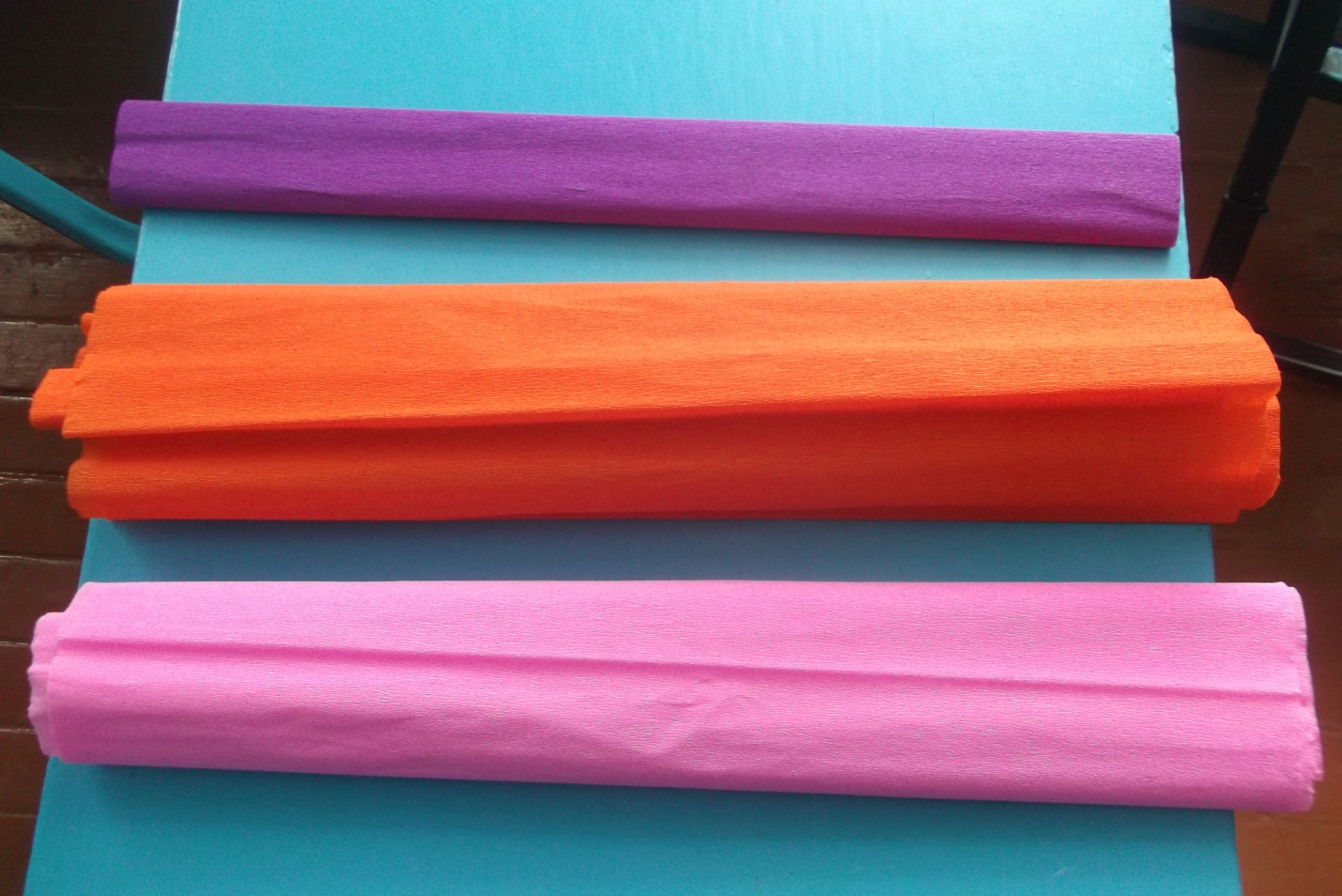 2.  Рулон  бумаги, разрезанной   на несколько  частей  ( по 7,8 см) складывается  одна на другую. 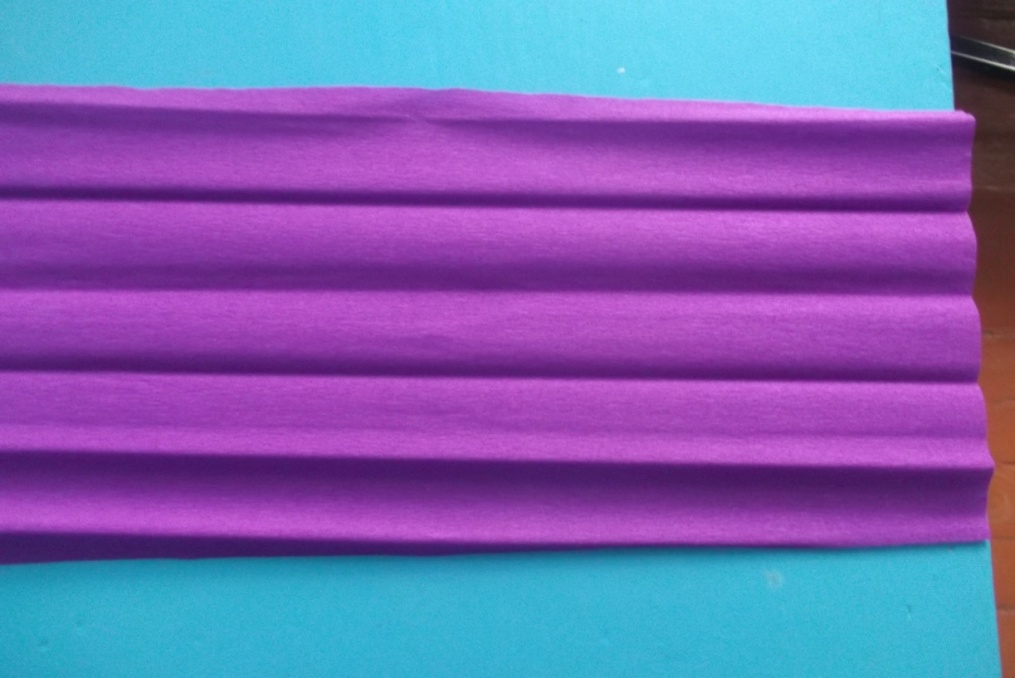 Далее   материал складывается в виде гармошки, посередине  туго перетягивается прочной нитью,  ( можно закруглить (обрезать) углы) 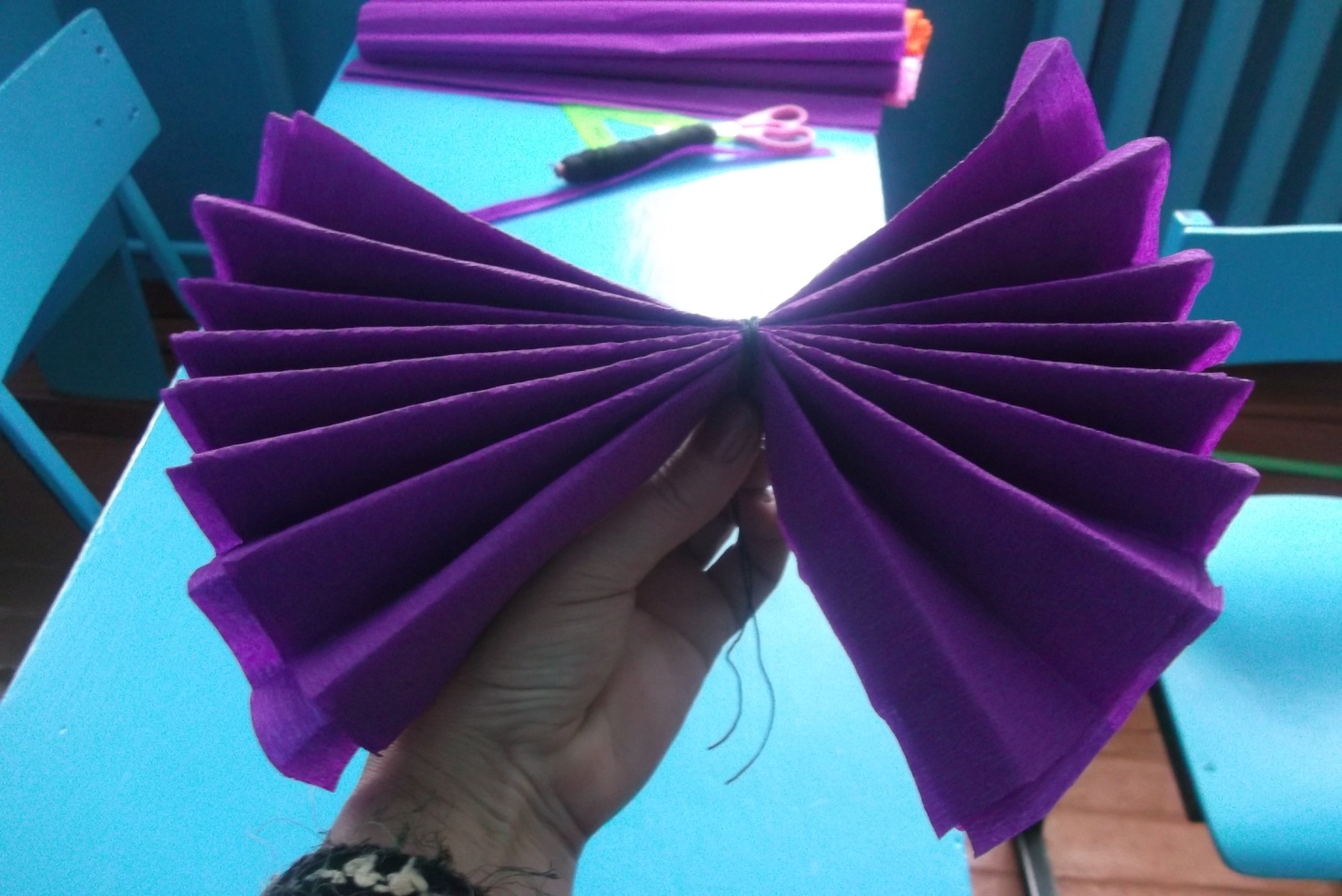 Цветок расправляем, отделяя каждый  листок. 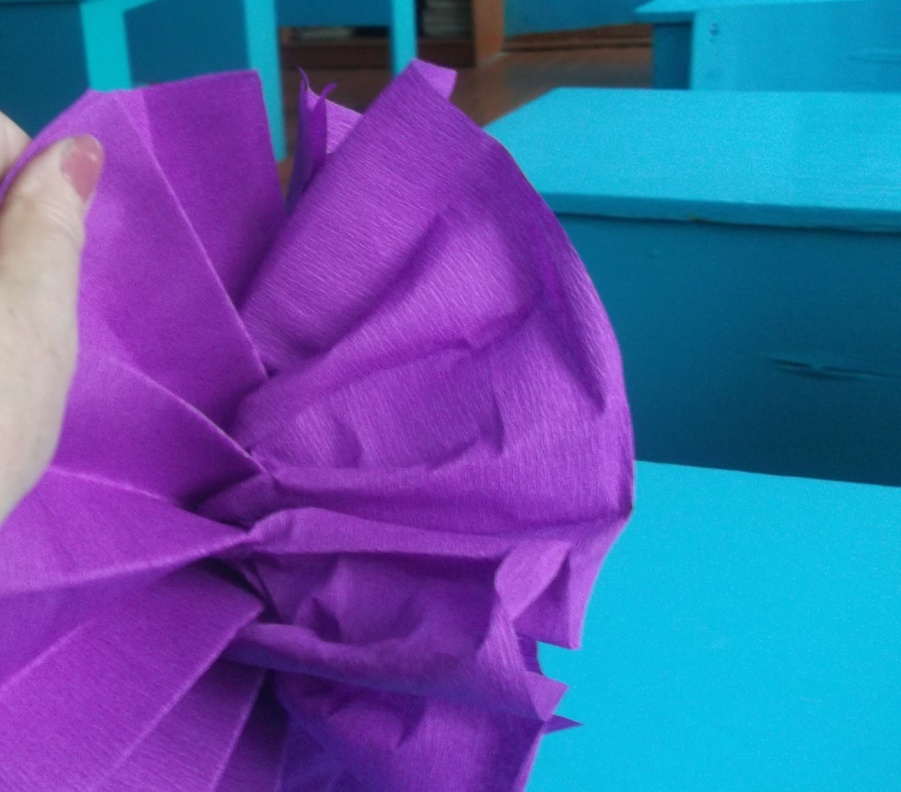 В  цветах больших размеров мы сделали «сердцевину» из бумажных салфеток белого цвета. (технология изготовления такая же). Белый изготовленный цветок из салфеток приклеивается  к центру большого цветка двухсторонним скотчем. 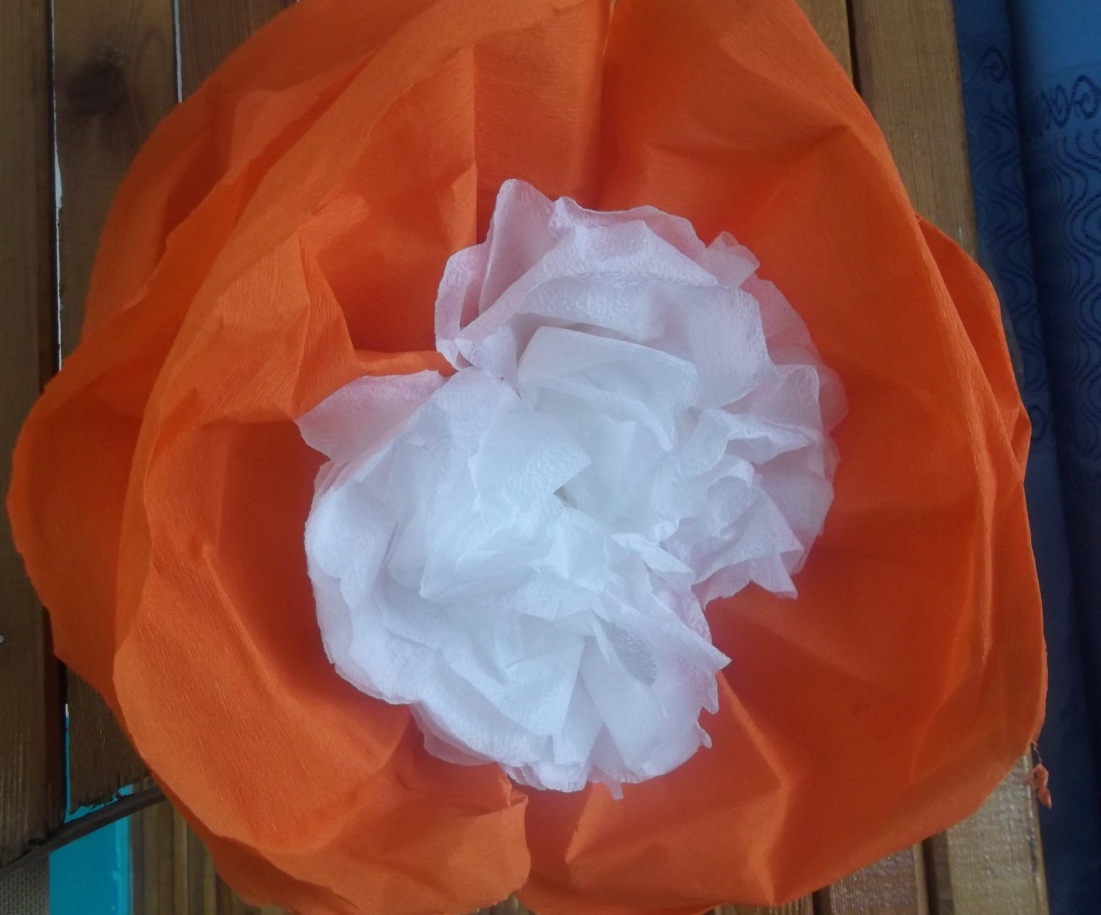 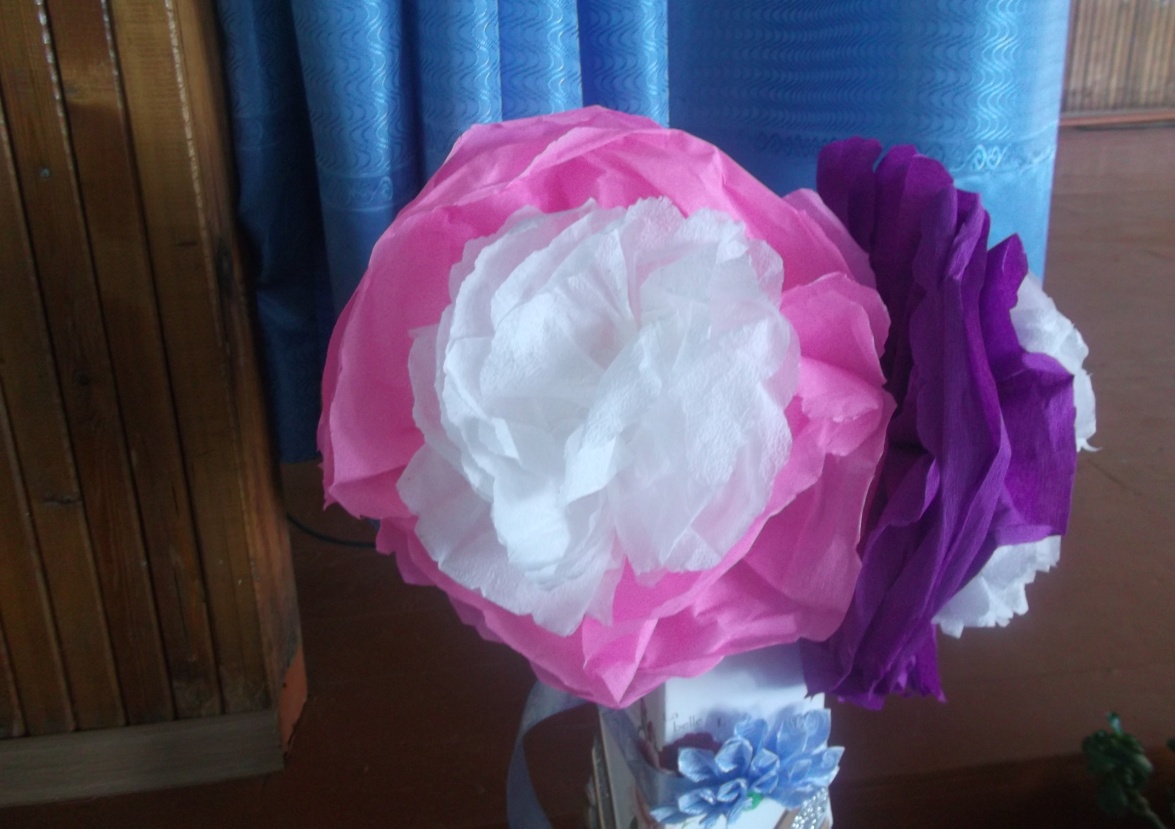 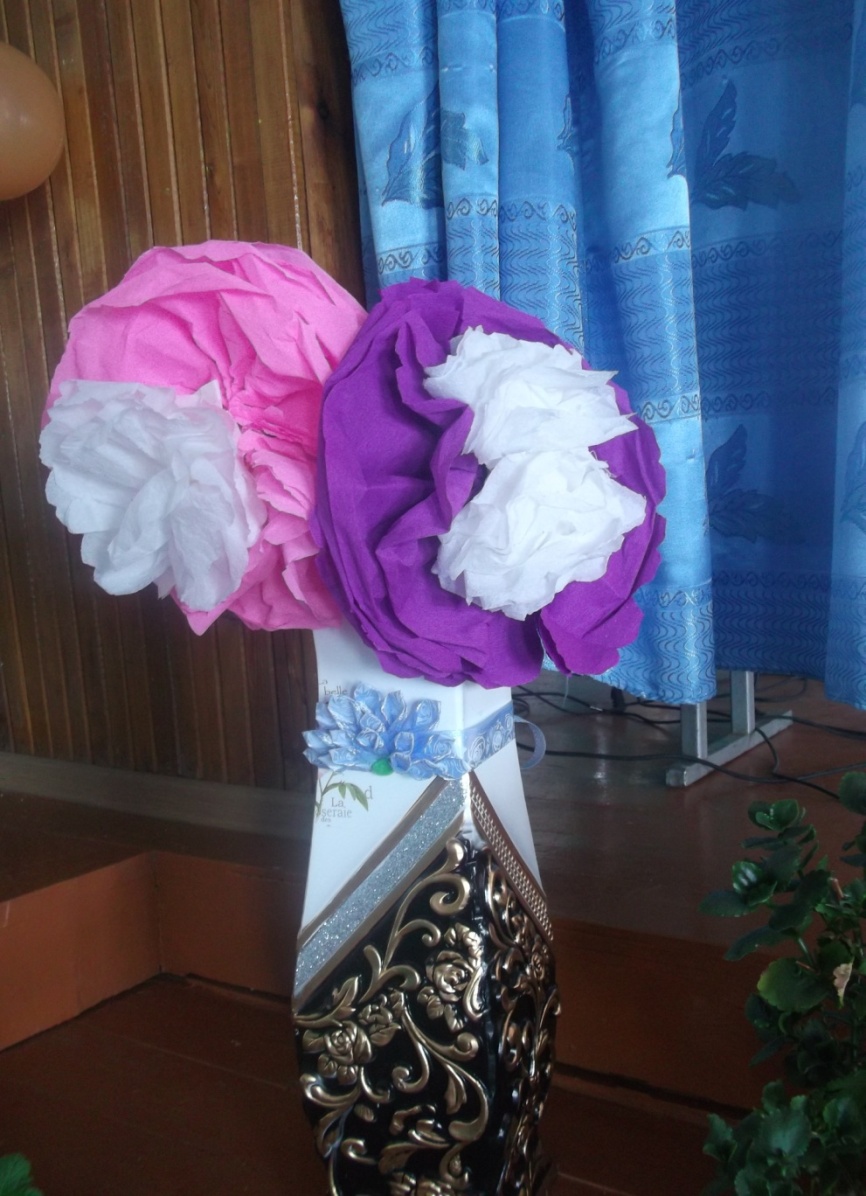 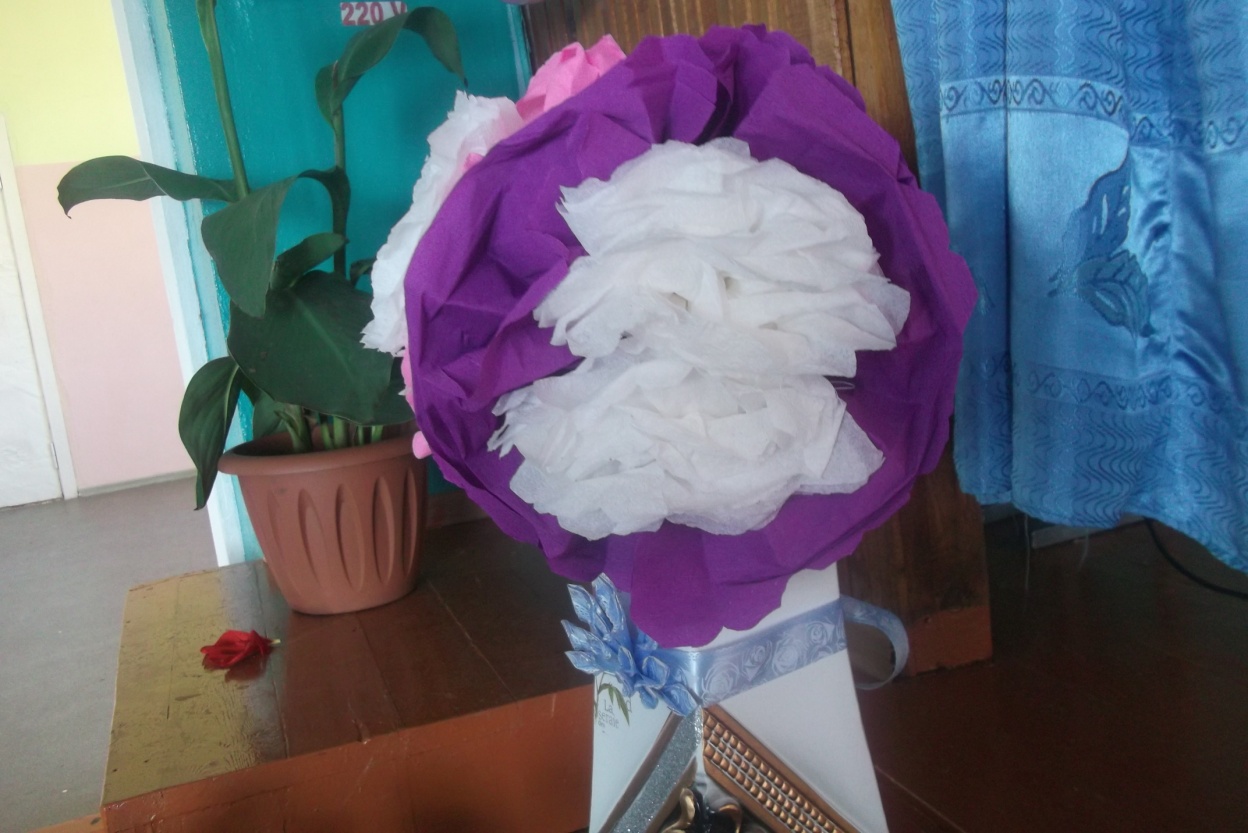 8.Таким же образом   дети изготовили букет из гофрированной бумаги. 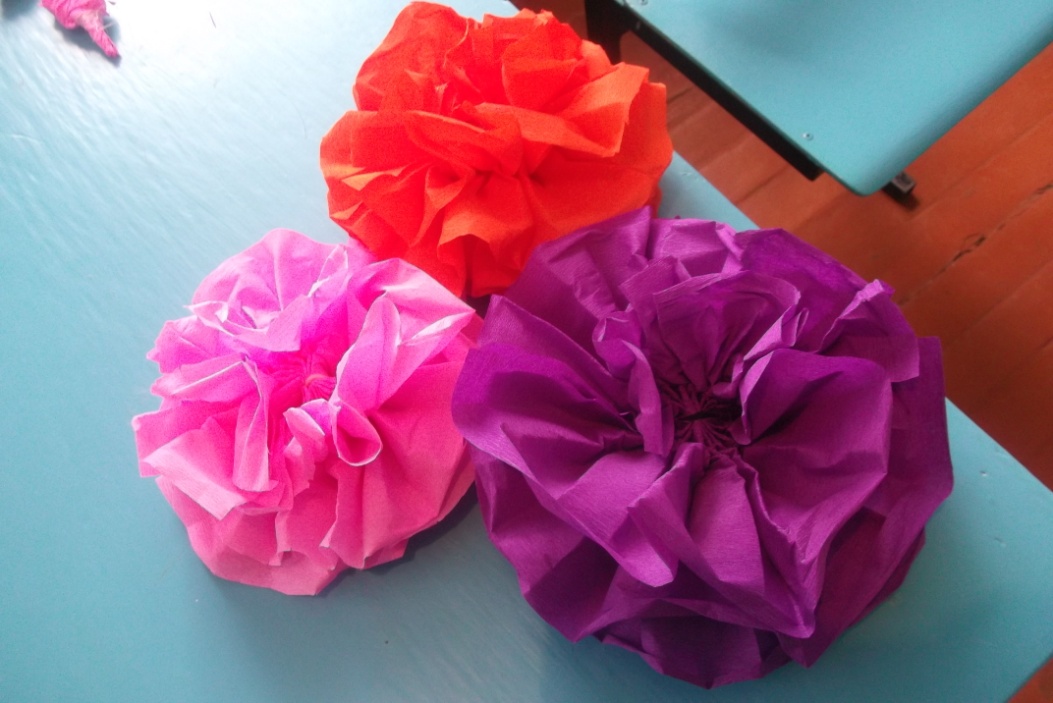 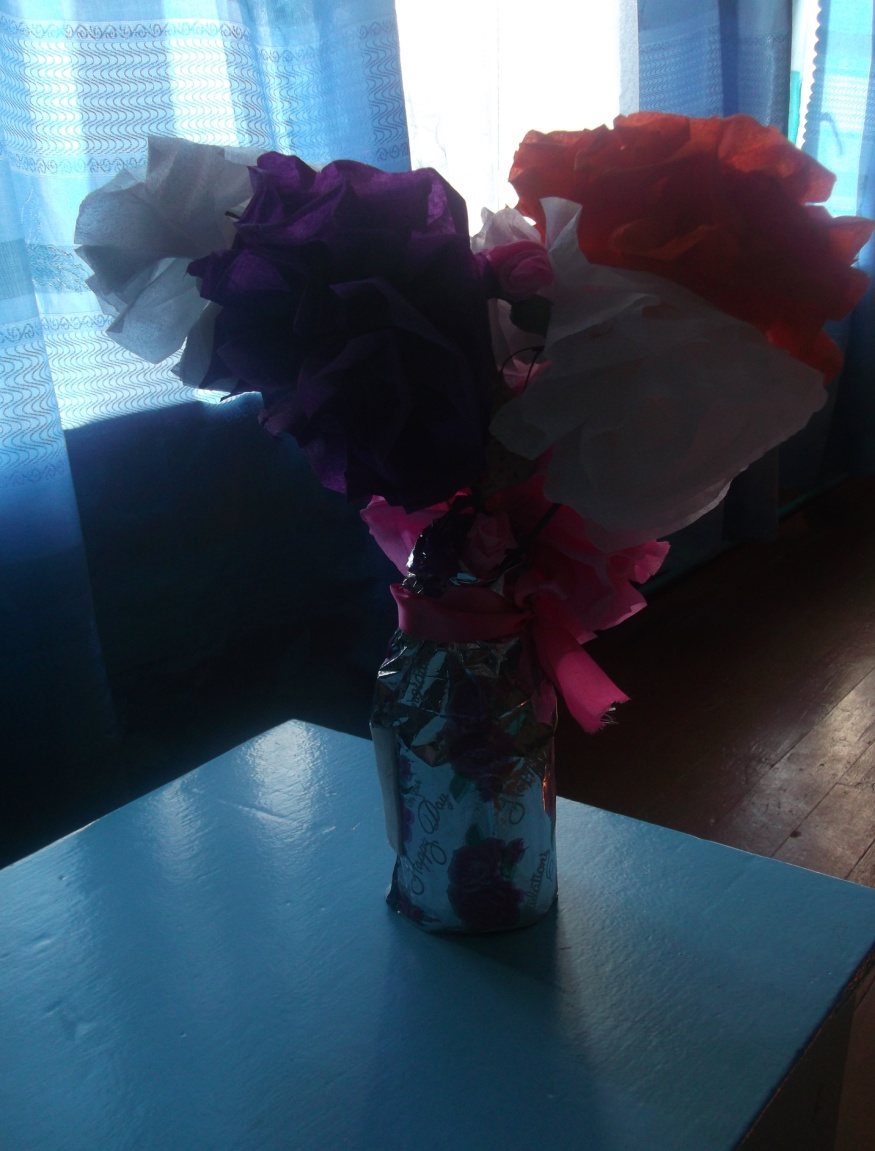 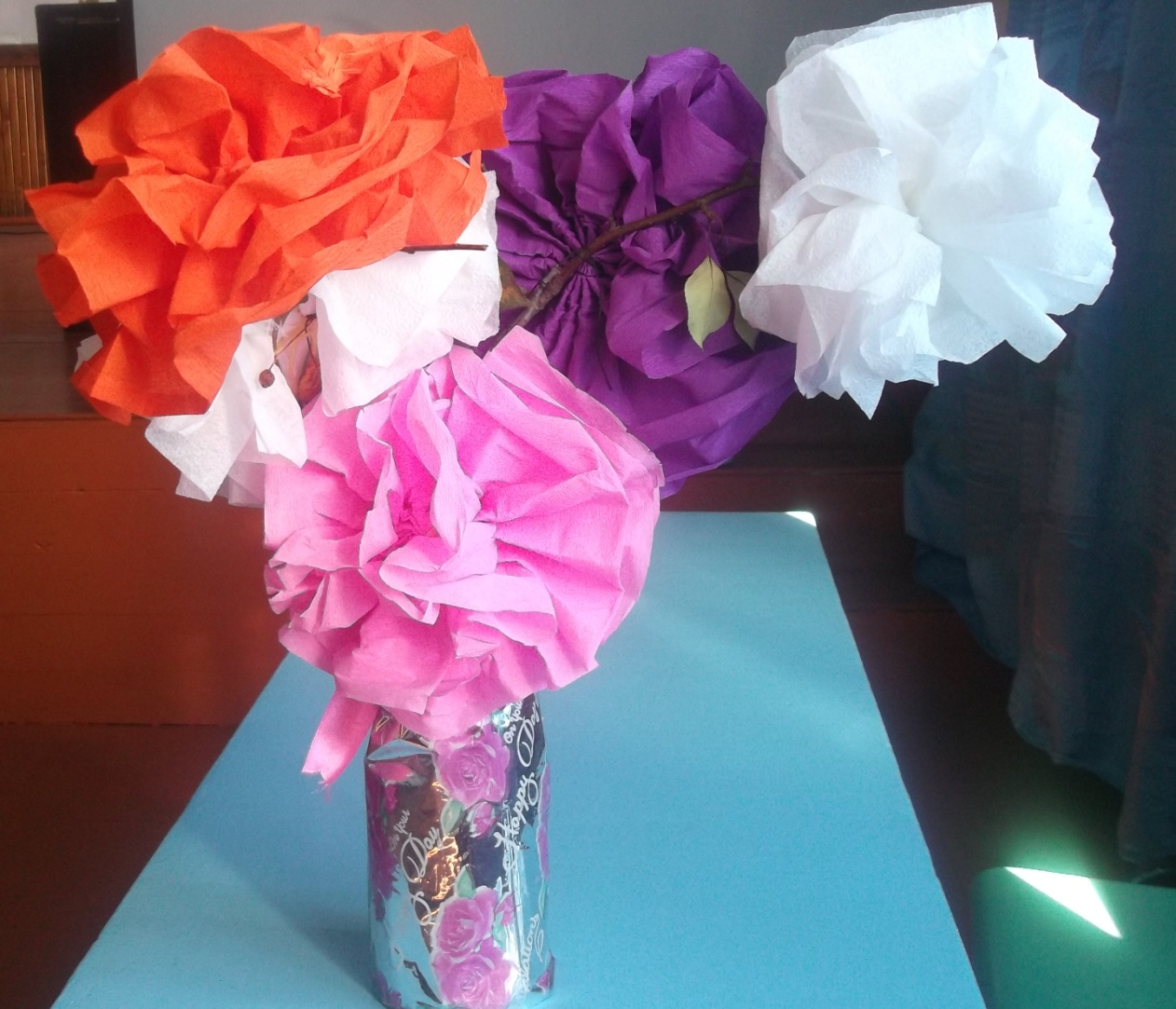 